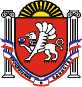      СКВОРЦОВСКИЙ СЕЛЬСКИЙ СОВЕТСИМФЕРОПОЛЬСКОГО РАЙОНАРЕСПУБЛИКИ КРЫМ47-я сессия I-го созываРЕШЕНИЕ №2 с. Скворцово                                                                                                    26 марта  2019 г.    О даче согласия на установку памятного знака Шагарову П.К. и ополченцам-героям Крымской войны 1853-1856 ггВ соответствии с Федеральным Законом от 06.10.2003 № 131-ФЗ «Об общих принципах организации местного самоуправления в Российской Федерации», руководствуясь Положением о порядке установки памятников, мемориальных досок и других памятных знаков на территории муниципального образования Скворцовское сельское поселение Симферопольского района Республики Крым, утвержденным решением Скворцовского сельского совета №11 от 06.12.2017г,   Уставом муниципального образования Скворцовское сельское поселения Симферопольского района Республики Крым, рассмотрев коллективное  ходатайство группы граждан (заявитель Семёнов С.А) об установке памятного знака ополченцам –героям Крымской войны 1853-1856гг в  целях увековечивания памяти об исторических событиях, учитывая мнение депутатов, что свободная территория на земельном участке, где расположен объект культурного наследия «Могила гвардии старшего лейтенанта, летчика-истребителя В.Н.Бессонова и памятный знак в честь воинов-односельчан погибших в годы Великой Отечественной войны» планируется для благоустройства и озеленения, а также в связи с тем что не логично сочетание вышеуказанного объекта культурного наследия и памятного знака Шагарову П.К. и ополченцам – героям Крымской войны в границах одного земельного участка, принимая во внимание позицию изложенную в письме Государственного комитета по культурному наследию РК №01-03/2137 от 30.03.2018г, №10488/01-06 от 25.12.2018гСКВОРЦОВСКИЙ СЕЛЬСКИЙ СОВЕТ РЕШИЛ:1.Дать согласие на установку на земельном участке являющегося муниципальной собственностью Скворцовского сельского поселения (с. Скворцово, ул. Калинина, 49 справа от входа в библиотеку), памятного знака Шагарову П.К и ополченцам – героям Крымской войны 1853-1856гг, площадью до 10 кв.м., согласно эскиза, являющегося приложением к данному решению.2.Изготовление  и установление памятного знака осуществить  за счет средств заявителя и привлеченных им средств. 3.Настоящее решение вступает в силу со дня опубликования.4.Обнародовать настоящее решение путем размещения его на информационном стенде в здании администрации Скворцовского сельского поселения, а также на официальном сайте Скворцовского сельского поселения в сети «Интернет» - скворцовский.рф.Председатель Скворцовского сельского совета                                                               Р.Ю. Дермоян